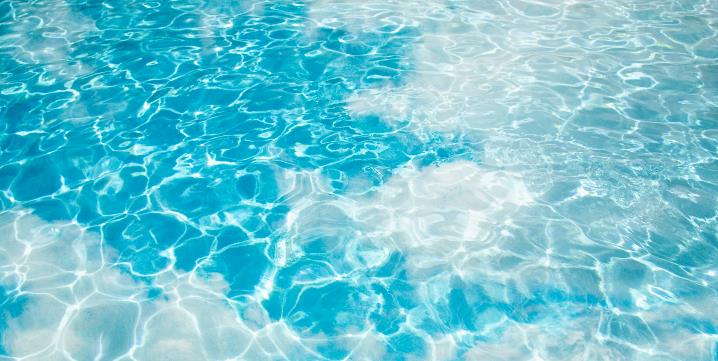 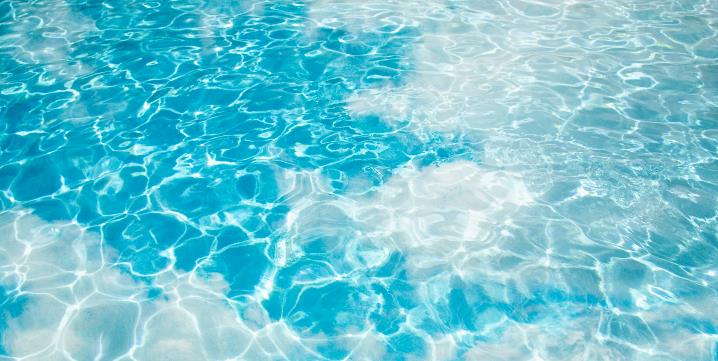 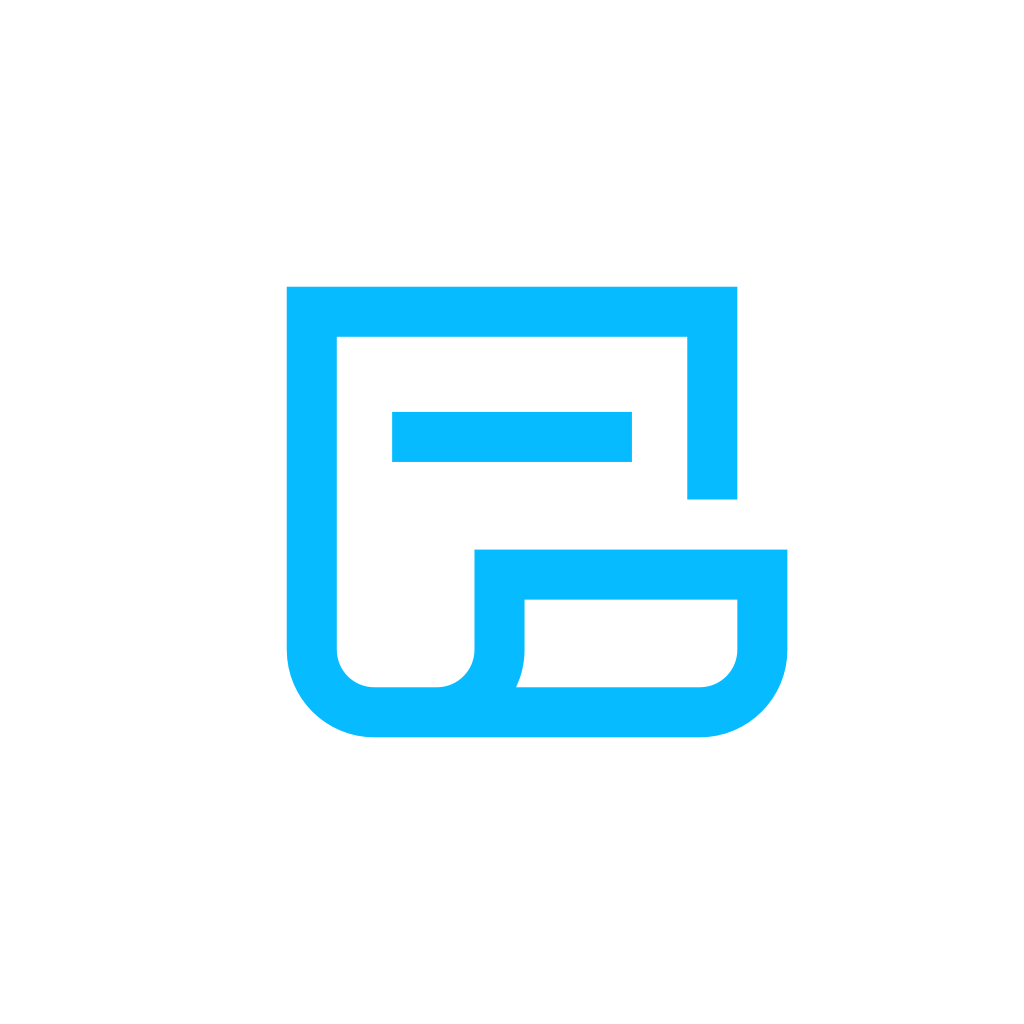 Microsoft Invoicing見栄えの良い請求書やオンライン支払いを使用して、迅速なお支払いを実現します。小規模事業向け。Microsoft Invoicing見栄えの良い請求書やオンライン支払いを使用して、迅速なお支払いを実現します。小規模事業向け。Microsoft Invoicing見栄えの良い請求書やオンライン支払いを使用して、迅速なお支払いを実現します。小規模事業向け。手作業による請求書業務は大変です。請求書業務を効率化してみませんか?今すぐ Microsoft Invoicing にサインアップしましょう。手作業による請求書業務は大変です。請求書業務を効率化してみませんか?今すぐ Microsoft Invoicing にサインアップしましょう。手作業による請求書業務は大変です。請求書業務を効率化してみませんか?今すぐ Microsoft Invoicing にサインアップしましょう。手作業による請求書業務は大変です。請求書業務を効率化してみませんか?今すぐ Microsoft Invoicing にサインアップしましょう。手作業による請求書業務は大変です。請求書業務を効率化してみませんか?今すぐ Microsoft Invoicing にサインアップしましょう。     に     に     に